PřihláškaŠkolení drezurních rozhodčích stupeň „TT“Jméno: Datum narození:Číslo licence: 			Kvalifikace: R, NR, RS, J, I, T (zaškrtněte)Telefon:				E-mail:  Fakturační adresa (povinná):  Zaškrtněte, o jaký termín máte zájem:6.05.2017		Praha Strahov (ČJF) – školitel ing.Simona Fialová Ph.D.17.05.2017		Brno Panská Lícha – školitel ing.Simona Fialová Ph.D.30.06.2017		Královice – školitel ing. Gabriela Valeriánová Mám zájem o školení jako:Rozhodčí   (500 Kč)Jiný zájemce   (200 Kč)  - jezdec, instruktor, příznivec drezury…Oběd:        nebude zajištěn  na Strahově,  v Panské Líše a Královicích je možno                    obědvat v místní restauraci      Přihláška se stává závazná po zaplacení uvedené částky na náš účet. Variabilní symbol a číslo účtu Vám bude zasláno. Přihlášky zasílat na: jitka.prochazkova@cjf.czTermín uzávěrky přihlášek je vždy 4 dny před termínem konání školení.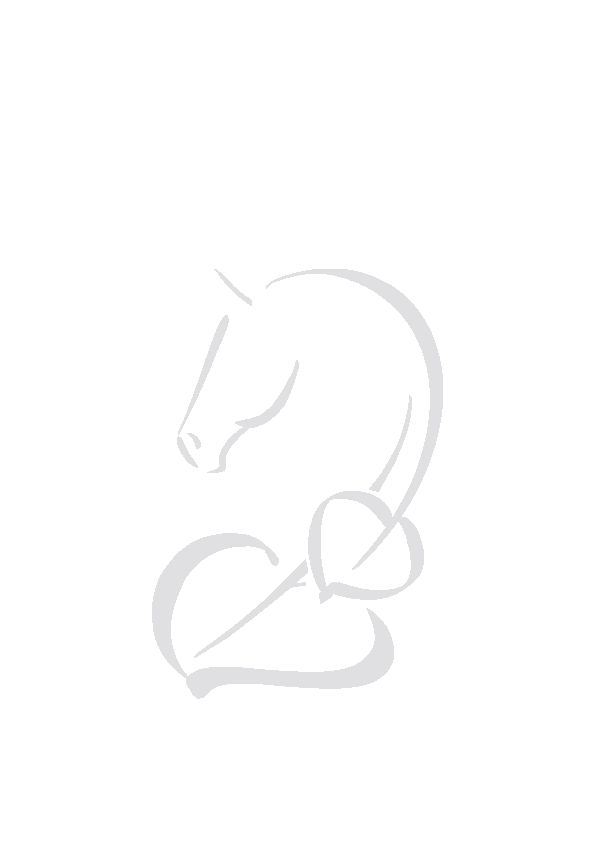 